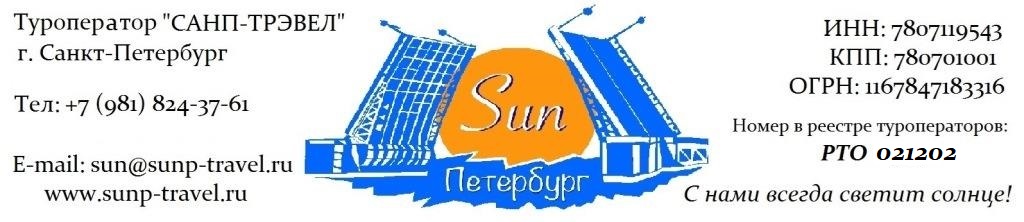 КОМБИНИРОВАННЫЕ ТУРЫ для ВЗРОСЛЫХ групп – сезон 2024 г.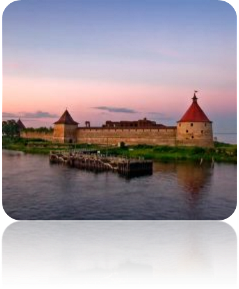 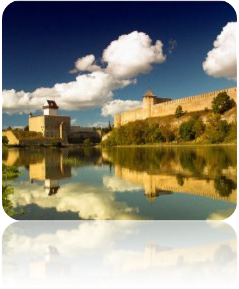 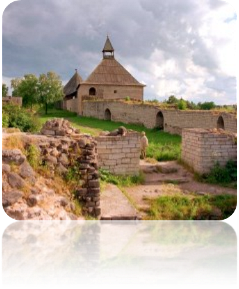 «Старинные крепости Ингрии» от 4 205 руб / чел!3 дня / 2 ночи Маршрут: обзорная экскурсия + экскурсия по территории Петропавловской крепости + трассовая экскурсия «Карельский перешеек – сказочный край» + экскурсия в крепость Корела + осмотр лютеранской кирхи Кякисалми + тематическая авторская экскурсия «Тайны Ингерманландии: от святого Александра Невского до Петра I» + остановка в Кингисеппе – древнем Ямбурге с осмотром собора св. Екатерины + экскурсия в Ивангородскую крепость + внешний осмотр Нарвской крепости (на территории Эстонии, без пересечения границы) + экскурсия в крепость Копорье + тематическая авторская экскурсия «Приладожье – вотчина Рюрика» + экскурсия в крепость Орешек + экскурсия в Старую Ладогу – первую столицу Древней Руси + посещение Староладожской крепости (основанной самим летописным Рюриком) + посещение Курганов – захоронений VIII-X веков.Фирма оставляет за собой право менять очередность экскурсий, а также замену их на равноценные по независящим от нее причинам.Стоимость тура на 1 взрослого в рублях + сопровождающие бесплатно:Стоимость тура актуальна при отсутствии ограничительных мер в связи с распространением коронавирусной инфекции COVID-19. Настоятельно советуем обращаться к менеджерам туроператора «Sun Петербург» для подтверждения актуальности цен перед продажей туров клиентам.В стоимость тура входит: проживание в выбранной гостинице (2 ночи), 2 завтрака в гостинице, встреча в аэропорту / на ж/д вокзале с 08:00, экскурсионное обслуживание, включая входные билеты в музеи, транспортное обслуживание (по программе, кроме автогрупп), работа гида (3 дня), налоги, Ваша комиссия – 12%.Разместите тур на Вашем сайте и получайте повышенную комиссию – 15%!ГАРАНТИРУЕМ МОМЕНТАЛЬНЫЙ ВОЗВРАТ ДЕНЕЖНЫХ СРЕДСТВ В СЛУЧАЕ НЕБЛАГОПРИЯТНОЙ ЭПИДЕМИОЛОГИЧЕСКОЙ СИТУАЦИИ!Дополнительно предлагаем (цены НЕТТО на человека):Туроператор «Sun Петербург» - с нами всегда светит солнце!www.sunp-travel.ru, E-mail: sun@sunp-travel.ru, тел: +7 (981) 824-37-61, г. Санкт-Петербург, номер в реестре туроператоров РТО 0212021 деньПрибытие в Санкт-Петербург.Обзорная экскурсия «Столица Российской Империи». Во время экскурсии Вы познакомитесь с историей города, увидите основные достопримечательности парадного Петербурга: Дворцовую площадь, Невский проспект, Адмиралтейство, Исаакиевский собор, Университетскую набережную, Петропавловскую крепость, Смольный собор, а также полюбуетесь водными артериями и прекрасными панорамами Санкт-Петербурга.Экскурсия по территории Петропавловской крепости - первой постройки на берегах Невы, которая за более чем 300 – летнюю историю Санкт-Петербурга сохранила свой первоначальный вид. Дух Петровского Петербурга до сих пор остаѐтся в её станах. Вы увидите: Иоанновский мост, равелины, Петровские ворота, Инженерный дом, цейхгауз, памятник Петру I, Петропавловский собор (внешний осмотр), Ботный домик, Соборную площадь, Монетный двор, Невские ворота.Дополнительно предлагаем: Собор Петра и Павла и тюрьма Трубецкого бастиона.Трассовая экскурсия «Карельский перешеек – сказочный край». Экскурсия пройдет по берегу Ладожского озера, а также по Карельскому перешейку – бывшей территории Финляндии. Прибытие в г. Приозерск (бывший Корела и Кякисалми). В XIII веке Корела – самый северо-западный город Руси, построенный для защиты земель от Шведов. Крепость не раз переходила «из рук в руки» во время многочисленных войн, но сохранилась в прекрасном состоянии. Вас ожидает увлекательная экскурсия по крепости Корела – одному из самых древних мест России!Внешний осмотр лютеранской кирхи Кякисалми, построенной в 1930 году в стиле финского национального романтизма. Эта церковь – чудом сохранившийся шедевр финского зодчества, которым по праву гордятся жители города Приозерск.Возвращение в Санкт-Петербург. Трансфер в гостиницу. Свободное время.Работа транспорта: 9 часов2 деньЗавтрак в гостинице.Сегодня нас ждет большое путешествие по Ингерманландии – исторической области, коренным населением которой были финно-угорские племена: ижора, водь, чудь, вепсы и др. Тематическая авторская экскурсия «Тайны Ингерманландии: от святого Александра Невского до Петра I». За эти прибалтийские земли издревле велась борьба, в которой активное участие принимала Россия. Здесь бывали и крестоносцы (Тевтонский орден), и ливонцы, и шведы. Петр I окончательно закрепил Ингрию за Россией и после основания Петербурга переименовал регион в Петербургскую губернию. А история этих мест осталась запечатленной в многочисленных памятниках и народных преданиях.И первой нашей остановкой станет город Кингисепп – древний Ямбург. На месте современного города в XIV веке новгородцами была построена крепость Ям, сыгравшая важную роль в обороне средневекового Новгорода от немцев и шведов. Крепость не сохранилась, но во второй половине XVIII века в Ямбурге под руководством знаменитого архитектора Антонио Ринальди был возведен потрясающей красоты Екатерининский собор, который мы, по возможности, посетим.Далее наш путь лежит к важнейшему городу на Западе Ингрии – Ивангороду, основанному в 1470 году по указу Ивана III. Город сыграл важную роль в истории Средневековой России благодаря выгодно расположенной на берегах реки Нарвы крепости, позже прозванной Ивангородской.Экскурсия в Ивангородскую крепость – форпост России на границе с немцами. Вы пройдетесь по её территории, посетите древние храмы, узнаете об истории её гарнизона, героических защитниках, подниметесь на древние стены и башни.На противоположном берегу реки Нарвы уже земля Эстонская. И аккурат напротив Ивангородской крепости расположена еще более древняя крепость – Нарвский замок, основанный датчанами в XIII веке! Экскурсовод Вам обязательно расскажет об истории Нарвского замка, а у Вас будет возможность сделать пару фотографий!Ну и завершит этот насыщенный день посещение еще одной древней крепости Ингрии – крепости Копорье, основанной сыном святого Александра Невского – Дмитрием Александровичем в 1280 году. Эта крепость была одним из важнейших оборонительных сооружений России на протяжении 5 веков (была исключена из списка только в 1763 году), а на сегодняшний день находится в руинизорованном состоянии, что придает крепости особый колорит, позволяющий без особого труда представить какие героические сражения происходили здесь в эпоху средневековья!Возвращение в города. Свободное время.Работа транспорта: 12 часов3 деньЗавтрак в гостинице. Освобождение номеров. А сегодня мы с Вами отправимся в «восточную Игрию» - территорию южного Приладожья – вотчину летописного варяжского князя Рюрика – первого правителя Древней Руси.Тематическая авторская экскурсия «Приладожье – вотчина Рюрика». Экскурсовод расскажет Вам о знаменитом «призвании Варягов на Русь», летописном Рюрике и его братьях – Синеусе и Труворе, о первой столице Руси – Старой Ладоге и дальнейшем княжении братьев Русскими землями.Но первой нашей остановкой станет знаменитая крепость «Орешек» или Ореховая крепость, прозванная шведами «Нотебург», а Петром I – «Шлиссельбург», что в переводе с немецкого языка – ключ-крепость! Особенностью её является то, что крепость полностью расположена на острове (доберемся с Вами до нее водным путем!), прозванном Ореховым (своей формой он напоминает лесной орех). Основана крепость в далеком 1323 году московским князем Юрием Даниловичем. Именно в ней был подписан Ореховецкий мирный договор, завершивший длительный конфликт между Новгородом и шведами, и именно взятие Нотебурга позволило Петру I основать Санкт-Петербург. А впоследствии крепость надежно защищала столицу Российской Империи со стороны Ладожского озера. Экскурсия по крепости включена в тур.Ну а далее уже без остановок мы доберемся с Вами до истока важнейшей русской реки – Волхова, на берегах которого и расположена первая столица древней Руси – город Старая Ладога (датой основания города считается 753 год!).Вместе с экскурсоводом Вы пройдетесь по старинным улочкам города, а также посетите Староладожскую крепость, основанную в 862 году самим Рюриком! Вы увидите её величественные развалины, а также реконструированные ворота и башни, которые произведут на Вас сильное впечатление. А экскурсовод расскажет Вам много интересного из того, что происходило с этой крепостью на протяжении 12 веков!После экскурсии по крепости Вы посетите курганы Старой Ладоги – древнейшие могилы времен Рюрика! На первый взгляд эта достопримечательность может показаться совсем не интересной, но все изменится после рассказов экскурсовода. Ведь в одном из этих захоронений покоится всем известный Вещий Олег – главный персонаж одного из самых первых литературных произведений России – «слова о полку Игореве»!Возвращение в город. Трансфер на вокзал / в аэропорт.Работа транспорта: 10 часовРекомендуем размещениеСПЕЦИАЛЬНЫЕ ЦЕНЫ!Сезонавтогруппа45+1+244+130+120+112+1Ведомственная гостиница, 2,3,4-х местное размещение, завтрак «накрытие».28.04–09.05.2422.05-09.06.247 55010 35012 35014 75018 450Ведомственная гостиница, 2,3,4-х местное размещение, завтрак «накрытие».10.06–09.07.248 10010 90012 90015 35019 100Ведомственная гостиница, 2,3,4-х местное размещение, завтрак «накрытие».10.05-21.05.2410.07-30.09.246 9509 80011 80014 25017 750Гостиница 3*, 2-х местные номера, завтрак – «Шведский стол»28.04-09.07.249 05011 80013 80016 25019 990Гостиница 3*, 2-х местные номера, завтрак – «Шведский стол»10.07-30.09.248 60011 40013 40015 85019 400Гостиница 4*, 2-х местные номера Стандарт, завтрак – «Шведский стол»28.04–31.05.249 70012 40014 40016 85020 650Гостиница 4*, 2-х местные номера Стандарт, завтрак – «Шведский стол»01.06–09.07.2410 40013 10015 10017 60021 400Гостиница 4*, 2-х местные номера Стандарт, завтрак – «Шведский стол»10.07-30.09.249 40012 15014 15016 60020 200Стоимость тура без проживания:Стоимость тура без проживания:4 2057 1359 11011 46015 080Скидка на 1 школьника (младше 18 лет) в составе взрослой группы – 700 рублейСкидка на 1 школьника (младше 18 лет) в составе взрослой группы – 700 рублейСкидка на 1 школьника (младше 18 лет) в составе взрослой группы – 700 рублейСкидка на 1 школьника (младше 18 лет) в составе взрослой группы – 700 рублейСкидка на 1 школьника (младше 18 лет) в составе взрослой группы – 700 рублейСкидка на 1 школьника (младше 18 лет) в составе взрослой группы – 700 рублейСкидка на 1 школьника (младше 18 лет) в составе взрослой группы – 700 рублей1 завтрак в ресторане города1 завтрак в ресторане города500 рублей / человека1 обед в ресторане города1 обед в ресторане города600 рублей / человека1 обед в Ивангороде1 обед в Ивангороде700 рублей / человекаОбед в Старой Ладоге в ресторане «Рюрик»Интересное атмосферное заведение в самом центре Старой Ладоги напротив старинной Староладожской крепости. В достаточно разнообразном меню представлена прежде всего русская кухня. Интерьер выполнен в старо-русском стиле. У Вас будет возможность не только пообедать, но и окунуться в эпоху Древней Руси и почувствовать себя частью дружины Рюрика!Обед в Старой Ладоге в ресторане «Рюрик»Интересное атмосферное заведение в самом центре Старой Ладоги напротив старинной Староладожской крепости. В достаточно разнообразном меню представлена прежде всего русская кухня. Интерьер выполнен в старо-русском стиле. У Вас будет возможность не только пообедать, но и окунуться в эпоху Древней Руси и почувствовать себя частью дружины Рюрика!900 рублей / человека1 ужин в ресторане города1 ужин в ресторане городаот 650 рублей / человекаЭкскурсия в Собор Петра и Павла и тюрьму Трубецкого бастиона.Первый храм на берегах Невы. Место захоронения династии Романовых, начиная с Петра I и заканчивая семьей последнего императора России – Николая II.Тюрьма - место отбывания наказания полит. заключенных Имперской России. В стенах этой тюрьмы некогда сидели члены кружка Буташевича-Петрашевского, Максим Горький, Александр Ульянов – родной брат Владимира Ильича Ленина.Экскурсия в Собор Петра и Павла и тюрьму Трубецкого бастиона.Первый храм на берегах Невы. Место захоронения династии Романовых, начиная с Петра I и заканчивая семьей последнего императора России – Николая II.Тюрьма - место отбывания наказания полит. заключенных Имперской России. В стенах этой тюрьмы некогда сидели члены кружка Буташевича-Петрашевского, Максим Горький, Александр Ульянов – родной брат Владимира Ильича Ленина.600 руб / шк900 руб / взр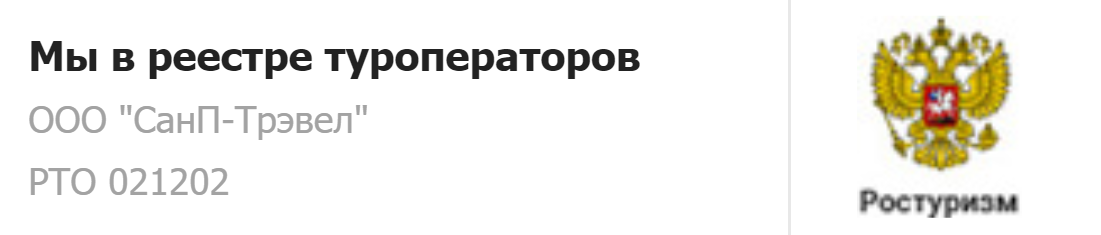 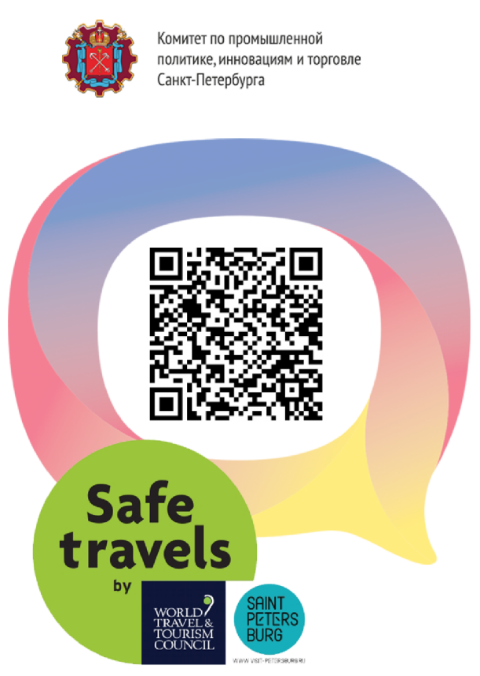 Туроператор "Sun Петербург" является официальным участником программы Safe Travels SPb. Наши туры соответствуют стандартам безопасности и локальным нормативно-правовым актам в городе Санкт-Петербурге и Ленинградской области. Ваша безопасность и здоровье для нас —главный приоритет. Туроператор "Sun Петербург" является официальным участником программы Safe Travels SPb. Наши туры соответствуют стандартам безопасности и локальным нормативно-правовым актам в городе Санкт-Петербурге и Ленинградской области. Ваша безопасность и здоровье для нас —главный приоритет. Туроператор "Sun Петербург" является официальным участником программы Safe Travels SPb. Наши туры соответствуют стандартам безопасности и локальным нормативно-правовым актам в городе Санкт-Петербурге и Ленинградской области. Ваша безопасность и здоровье для нас —главный приоритет. 